АДМИНИСТРАЦИЯКРАСНОКАМСКОГО МУНИЦИПАЛЬНОГО РАЙОНАПЕРМСКОГО КРАЯПОСТАНОВЛЕНИЕ30.04.2015                                                                                                       № 522.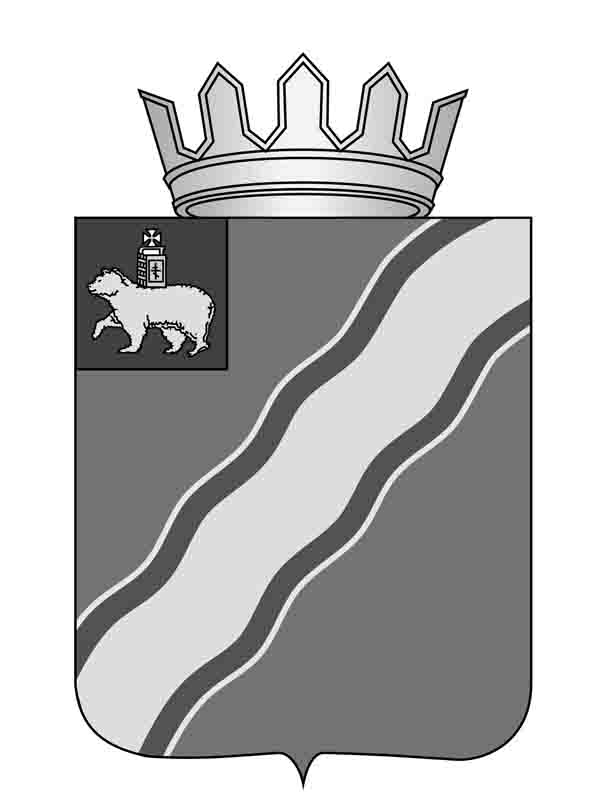 О внесении изменений в приложение к постановлению администрации Краснокамского муниципального района от 18.01.2013 №152 «Об образовании избирательных участков» (в редакции от 11.02.2013 № 250, 15.07.2013 № 1072, 21.08.2013 №1417)В соответствии со статьей 19 Федерального закона от 12 июня .    №67-ФЗ «Об основных гарантиях избирательных прав и прав на участие в референдуме граждан Российской Федерации», с решением Земского  собрания Краснокамского муниципального района от 17.12.2014 № 132 «Об утверждении схемы избирательных округов по выборам депутатов Земского собрания Краснокамского муниципального района», в целях создания максимальных удобств для избирателей, участников референдума и соблюдения требований о недопустимости пересечения границ избирательных участков и границ избирательных округов администрация Краснокамского муниципального районаПОСТАНОВЛЯЕТ:1.Внести в приложение к постановлению администрации Краснокамского муниципального района от 18 января 2013г. № 152 «Об образовании избирательных участков» (в редакции от 11.02.2013 №250, 15.07.2013 № 1072, 21.08.2013 №1417) следующие изменения:1.1.включить в состав избирательного участка № 1706 жилые дома по адресам: г. Краснокамск, ул. Большевистская, № 1, №2, №3, №4, №5, №7, №9;1.2. исключить из состава избирательного участка № 1707 жилые дома по адресам: г. Краснокамск, ул. Большевистская, № 1, №2, №3, №4, №5, №7, №9;1.3. исключить из состава избирательного участка № 1711 жилые дома по адресам: г.Краснокамск, ул. Чапаева № 36, №44, №46, №59;1.4. включить в состав избирательного участка № 1712 жилые дома по адресам: г. Краснокамск, ул. Чапаева №36, №59;1.5. исключить из состава избирательного участка № 1713 жилой дом по адресу: г. Краснокамск, ул. Большевистская №54;1.6. включить в состав избирательного участка № 1713 жилые дома по адресам: г. Краснокамск, ул.Чапаева №44, №46;1.7. исключить из состава избирательного участка № 1715 жилые дома по адресам: г. Краснокамск, проспект Маяковского №6, №8, №11, №12;1.8. включить в состав избирательного участка № 1716 жилые дома по адресам: г. Краснокамск, ул. Большевистская № 54; проспект Маяковского №6, №8, №11, №12;1.9. включить в состав избирательного участка № 1717 жилые дома по адресам: г. Краснокамск, ул. Карла Маркса №52, №54, №56, №69, №71, №73, №75;  ул. Коммунистическая № 1а, №1б, №3, №5;1.10. исключить из состава избирательного участка № 1718 жилые дома по адресам: г.Краснокамск, ул. Карла Маркса №52, №54, №56, №69, №71, №73, №75;  ул. Коммунистическая № 1а, №1б, №3, №5;1.11. включить в состав избирательного участка № 1719 жилые дома по адресам: г. Краснокамск, ул. Энтузиастов №9, №11, 11а;1.12. позицию Участок № 1720 изложить в следующей редакции:«Участок № 1720Место нахождения избирательной комиссии – г.Краснокамск, ул. Энтузиастов, 15. Помещение для голосования – МАОУ «СОШ № 5», тел. 7-03-47. Ответственные организации: МАОУ «СОШ № 5». Состав участка: дома по улицам: 10-й Пятилетки № 4, № 4а, №11; Победы №2, №4, №6; Пролетарская; Революционная; Энтузиастов №13, №20»;1.13. позицию Участок № 1721 изложить в следующей редакции:«Участок № 1721Место нахождения избирательной комиссии – г.Краснокамск, ул. Энтузиастов,  15. Помещение для голосования – МАОУ «СОШ № 5», тел. 7-03-47. Ответственные организации: МАОУ «СОШ № 5». Состав участка: дома по улицам: Звёздная №2, №4; Победы №3, №5; Энтузиастов №17, №19, №23, №25, №26, №27, №29, №31; Юбилейная»;1.14. позицию Участок № 1722 изложить в следующей редакции:«Участок № 1722Место нахождения избирательной комиссии – г.Краснокамск, ул. Энтузиастов,  15. Помещение для голосования – МАОУ «СОШ № 5», тел. 7-03-47. Ответственные организации: МАОУ «СОШ № 5». Состав участка: дома по улицам: 10-й Пятилетки №3, №5; Звёздная №8, №10, №10а, №12; Карла Маркса № 87, №89, №91; Энтузиастов № 24, №28, №30, №32; Промышленная; Буровая; Нефтяная; Осинская; Трубная; Тупиковая; Январская; садовое товарищество «Ягодка»;1.15. исключить из состава избирательного участка № 1723 жилые дома по адресам: Промышленная; Буровая; Нефтяная; Осинская; Трубная; Тупиковая; Январская;1.16. исключить из состава избирательного участка № 1724 жилые дома по улицам: Дзержинского №1, №1а, №1б, №2а, №3, №4а, №5, №7, №8а; Фрунзе №34, №36, №36а, №38, №40, №42, №44;1.17. включить в состав избирательного участка № 1725 жилые дома по улицам: Дзержинского №1, №1а, №1б, №2а, №3, №4а, №5, №7, №8а; Фрунзе №34, №36, №36а, №38, №40, №42, №44;1.18. исключить из состава избирательного участка № 1728 все жилые дома по адресам: п. Оверята, ул. 1-я Садовая; . Краснокамской ветки; 2-я Садовая; 3-я Садовая; жилые дома по ул. Линейная №1в, №1г, №2, №3, №4, №5, №6а, №9, №10;1.19.включить в состав избирательного участка № 1729 все жилые дома по адресам: п. Оверята, ул. 1-я Садовая; 2-я Садовая; 3-я Садовая; жилые дома по ул. Линейная №1в, №1г, №2, №3, №4, №5, №6а, №9, №10;1.20. место нахождения избирательной комиссии № 1729 определить в помещении для голосования по адресу: п. Оверята, ул. Строителей д.5, здание МБОУ «Средняя общеобразовательная школа № 11»;1.21. в позиции «Участок № 1735» предложение «Состав участка: все дома в с. Черная, деревнях Даньки, Запальта, Малые Шабуничи, пирожки, в бывших деревнях Антоновцы, Мишкино, ж/д будка 1401км., .,1403 км.» изложить в следующей редакции: «Состав участка: все дома в с. Черная, деревнях Даньки, Запальта, Малые Шабуничи, Мишкино, ж/д будка 1401км., 1402км., ., в бывших деревнях Пирожки, Антоновцы, Пылаи»;1.22. исключить из состава избирательного участка № 1736 д. Мошево;1.23. включить в состав избирательного участка № 1737 д. Мошево;1.24. включить в состав избирательного участка № 1736 жилой дом по адресу: п. Майский, ул. Центральная, д.27;1.25. место нахождения избирательной комиссии № 1740 определить в помещении для голосования по адресу: с. Стряпунята, ул.Советская д.6, здание МБОУ «Стряпунинская СОШ».2. Постановление подлежит опубликованию в газете «Краснокамская звезда».3. Контроль по исполнению постановления возложить на управляющего делами администрации Краснокамского муниципального района И.А.Шилоносову.Глава Краснокамскогомуниципального района - глава администрации Краснокамскогомуниципального района                                                        Ю.Ю. КрестьянниковИ..А.Шилоносова44715